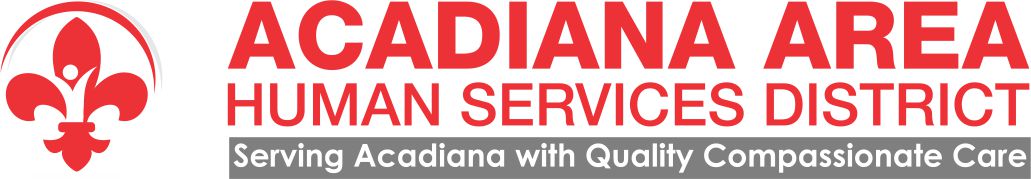 PUBLIC NOTICEThe Board of Directors of Acadiana Area Human Services Districtwill conduct its monthly meeting on:Monday, March 20, 2023at 3:15pm302 Dulles DriveLafayette, LA  70506The meeting is open to the public.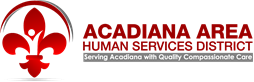 BOARD MEETING AGENDAMarch 20, 20233:15pm Call to orderMeeting Objective(s):Conduct business per approved agenda calendar.  Address any new business as needed. Pledge of Allegiance Roll callRecognition of Members of the Public / Public CommentsConsent Agenda itemsMinutes – January regular Board meetingProgram reportsAgenda Calendar item:Governance Process:  Cost of Governance (policy 2.8)  Comments from Chair	Board advocacy reportsAgenda Calendar item: Executive Limit:  Communication with and Support to the Board (policy 1.9)		Board vote – accept or not accept Executive Director reportAppointment of the Bylaws CommitteeComments from Executive DirectorCoordinated Crisis System updateCCBHC update Addiction project CEA updateLegislative sessionNext meeting April 17, 2023 Adjournment 